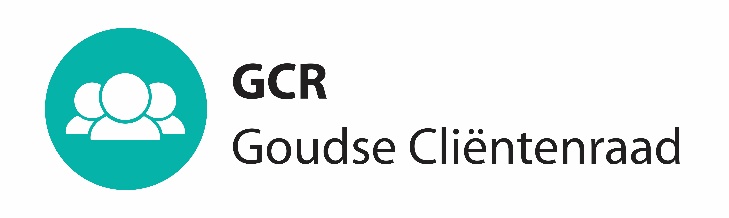 28 oktober 2021 Tijd: 10:30 - 12:30 
Locatie: De Walvis & via ZOOMAdres: Ontmoetingscentrum De Walvis, Walvisstraat 1, 2802 SB Gouda Deze vergadering is ook te volgen via ZOOMDe gegevens vind je in de uitnodigingse-mail van deze vergaderingPresentatie over de activiteiten van De Walvis met name over het Wijkeethuis.
10.30 – 11.00 uurVaststellen agenda. Verslag en afspraken en besluitenlijst GCR-vergadering d.d. 23 september 2021 Ter vaststelling.GCR lopende zaken:
Afsluiting Maaltijdenproject (verspreiden resultaten)
Reacties op brieven en adviezen: 
Buslijn 3;
Parkeren gehandicapten HvdS;
Brief GASD n.a.v. reactie B&W op advies Woonzorgvisie;Onderwerpen voor de Heidag van 25 november 2021Wat verder ter tafel komt
Graag agendapunten van te voren melden bij Ton en AdriaanGASD zaken Sluiting BijlagenPaul woont de GASD vergadering bij.Gerard woont de GCR vergadering bij.Ad 2Verslag en Besluitenlijst GCR-vergadering 23 september 2021Ad 3Nota van beantwoording Woonzorgvisie DEFAd 6Agenda GASD 28 oktober 2021Verslag GASD 23 september 2021